ผลการปฏิบัติงาน ของงานอำนวยการและสนับสนุน ประจำเดือน ก.พ.2567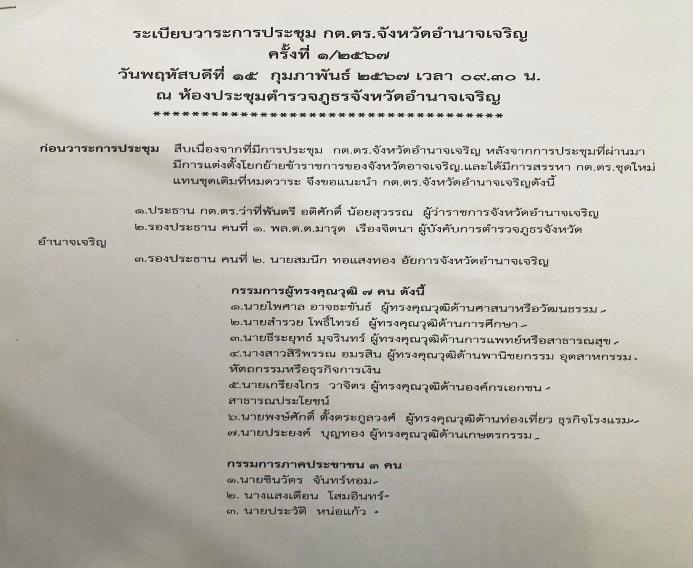 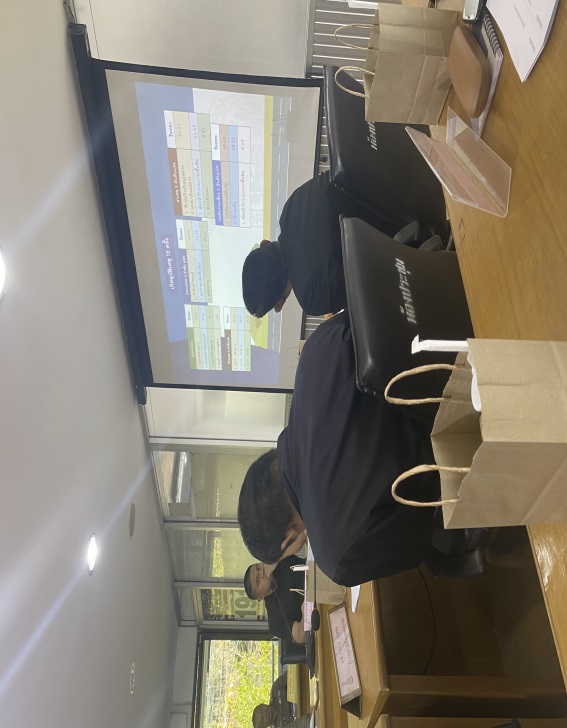 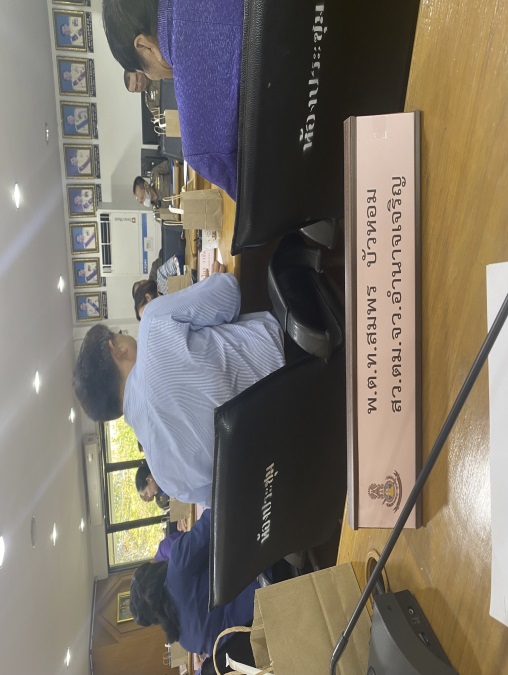 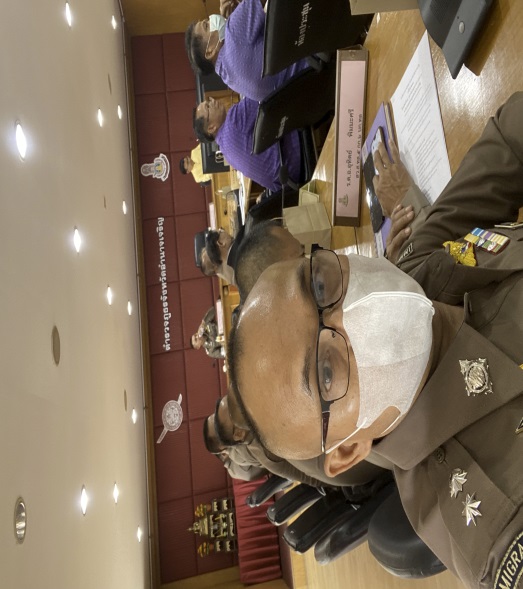 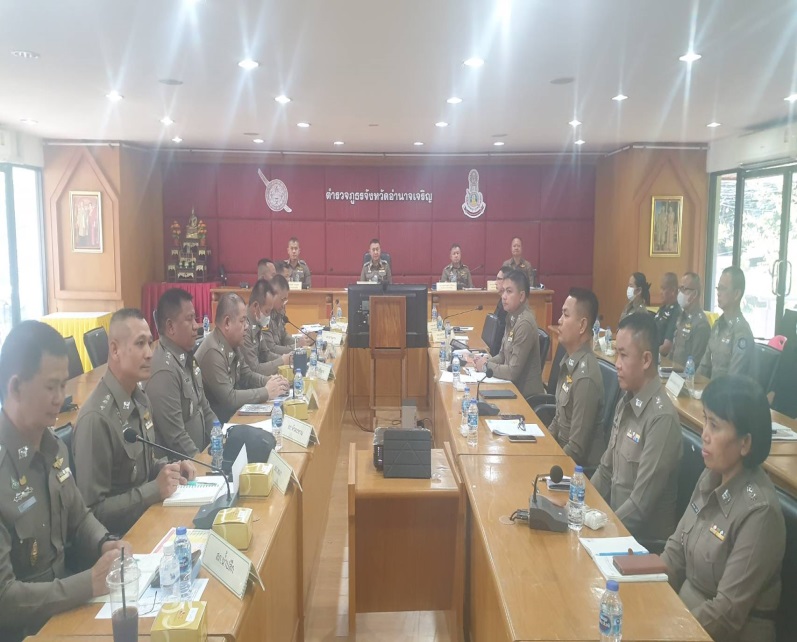 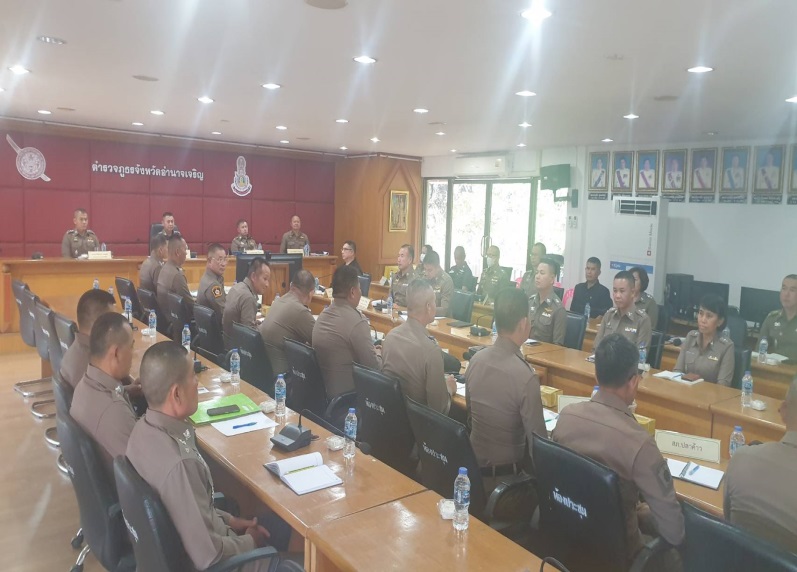 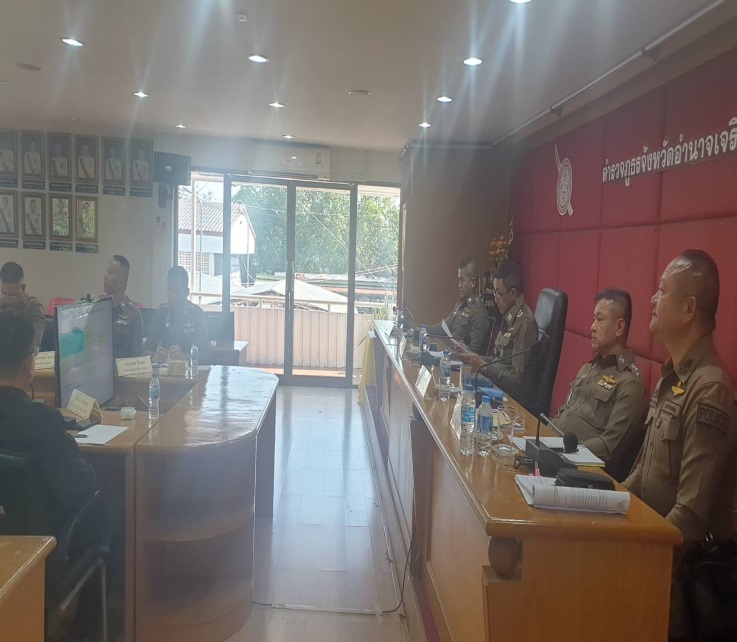 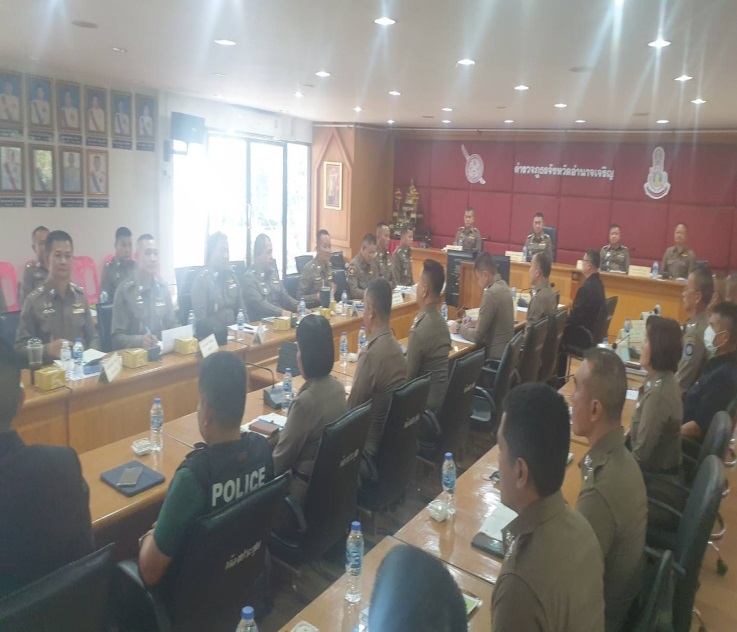 3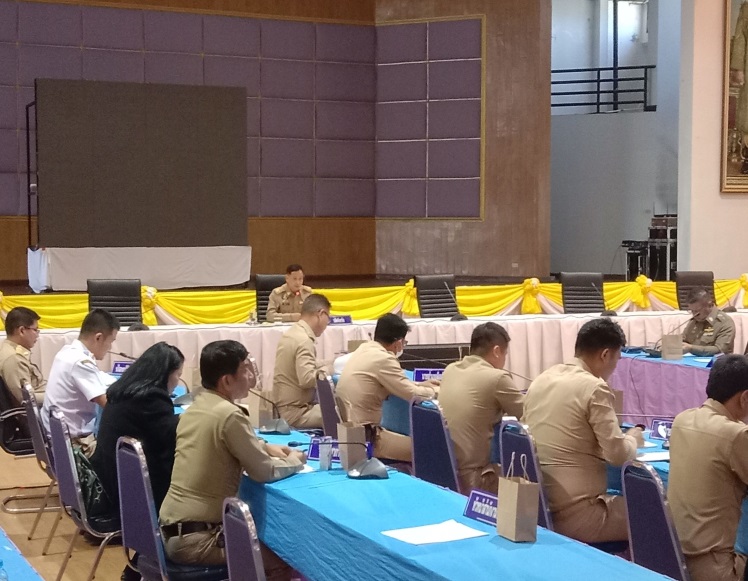 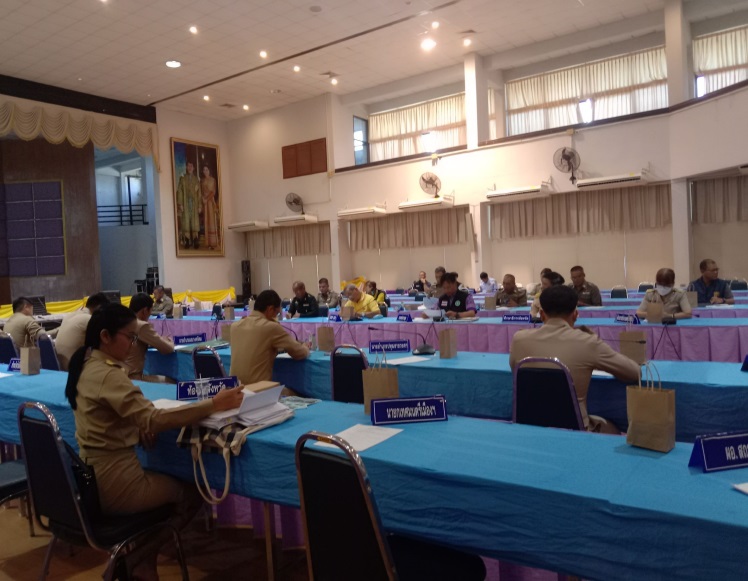 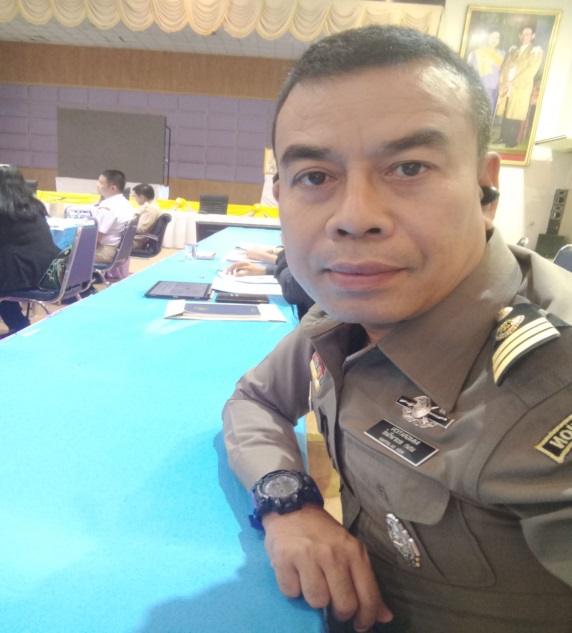 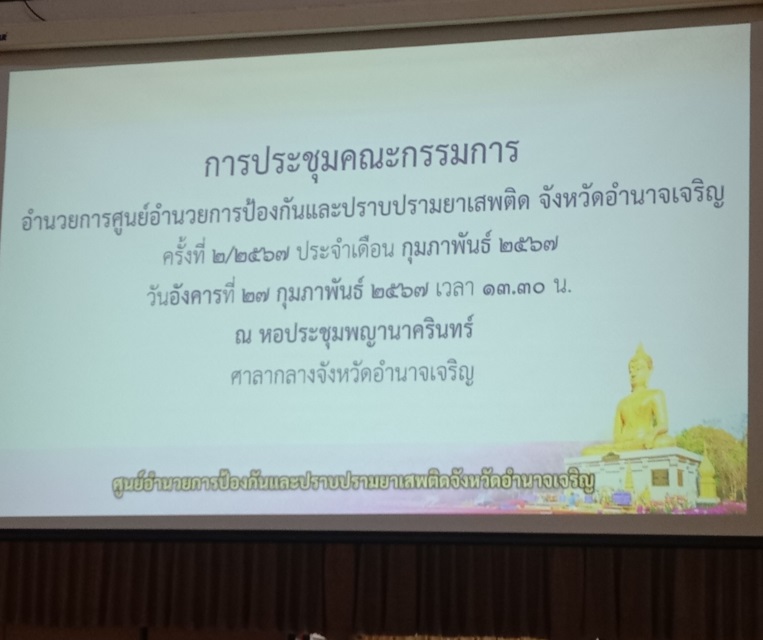 3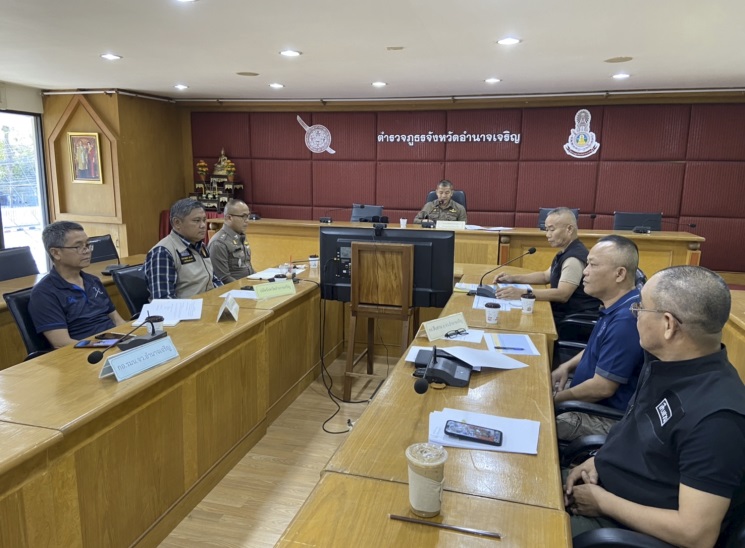 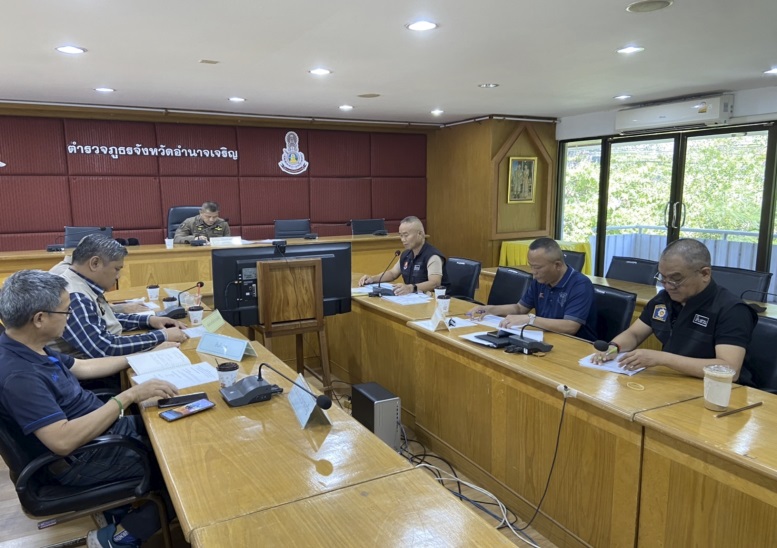 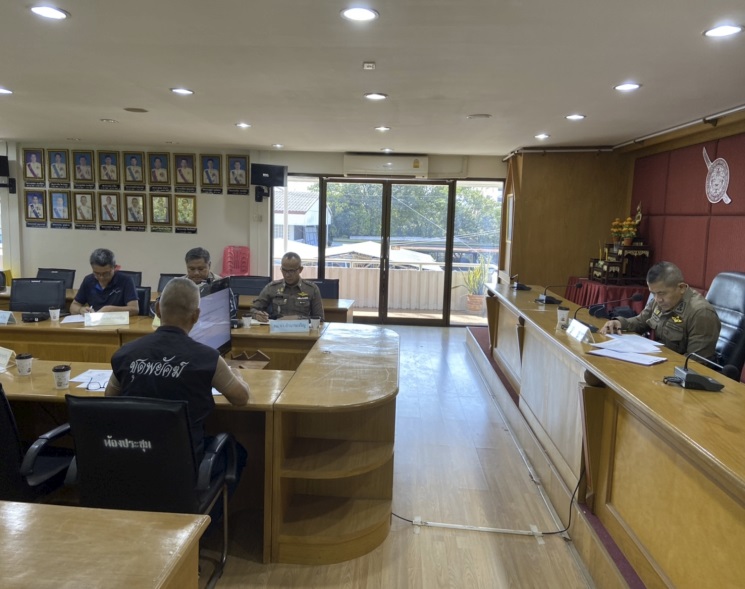 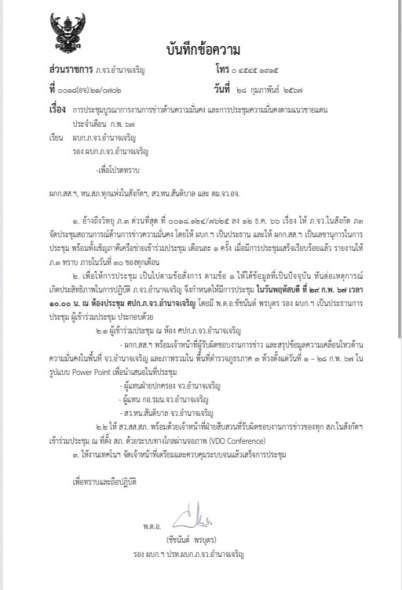 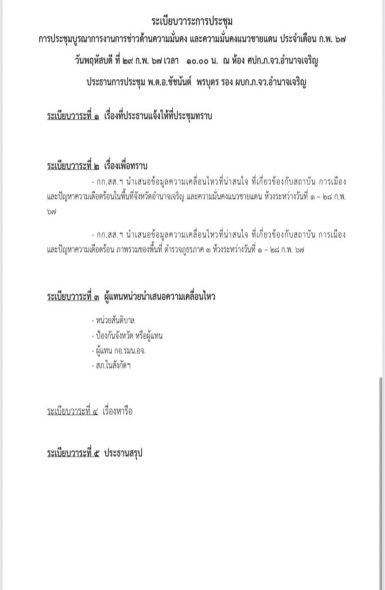 222